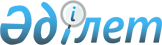 Об организации общественных работ на 2015 год
					
			Утративший силу
			
			
		
					Постановление акимата города Семей Восточно-Казахстанской области от 03 декабря 2014 года № 1973. Зарегистрировано Департаментом юстиции Восточно-Казахстанской области 29 декабря 2014 года № 3600. Утратило силу - постановлением акимата города Семей Восточно-Казахстанской области от 13 января 2016 года № 14      Сноска. Утратило силу - постановлением акимата города Семей Восточно-Казахстанской области от 13.01.2016 № 14 (вводится в действие по истечении десяти календарных дней после дня его первого официального опубликования).

      Примечание РЦПИ.

      В тексте документа сохранена пунктуация и орфография оригинала.

      На основании  подпункта 5) статьи 7,  статьи 20 Закона Республики Казахстан от 23 января 2001 года "О занятости населения",  пунктов 6,  7,  8,  18 Правил организации и финансирования общественных работ, утвержденных постановлением Правительства Республики Казахстан от 19 июня 2001 года № 836 "О мерах по реализации Закона Республики Казахстан от 23 января 2001 года "О занятости населения", в целях обеспечения временной занятости и материальной поддержки различных групп населения, испытывающих затруднение в трудоустройстве, акимат города Семей ПОСТАНОВЛЯЕТ:

      1. Организовать обшественные работы в 2015 году по городу Семей.

      2. Утвердить прилагаемый  перечень организаций, в которых будут проводиться общественные работы в 2015 году, виды, объемы, источники финансирования и конкретные условия общественных работ.

      3. Размер оплаты труда из средств местного бюджета утвердить в размере не менее  минимальной заработной платы, установленной на 2015 год.

      4. Признать утратившим силу  постановление акимата от 17 февраля 2014 года № 178 "Об организации общественных работ на 2014 год" (зарегистрировано в Реестре государственной регистрации нормативных правовых актов от 11 марта 2014 года № 3199, опубликовано в газетах "Семей таңы" от 18 марта 2014 года № 21, "Вести Семей" от 18 марта 2014 года № 21).

      5. Контроль за исполнением постановления возложить на заместителя акима города Исабаеву З. Р.

      6. Настоящее постановление вводится в действие по истечении десяти календарных дней после дня его первого официального опубликования.

 Перечень организаций, в которых будут проводиться общественные работы
в 2015 году, виды, объемы, источники финансирования, и конкретные
условия общественных работ.      

      Конкретные условия общественных работ:

      Продолжительность рабочей недели составляет 5 дней с двумя выходными, восьми часовой рабочий день, обеденный перерыв 1 час; оплата труда, пенсионные и социальные  отчисления, компенсация за неиспользованный трудовой отпуск регулируется в соответствии с законодательством Республики Казахстан на основании трудового договора, осуществляется за фактически отработанное время, отраженное в табеле учета рабочего времени в зависимости от количества, качества, сложности выполняемой работы путем перечисления на лицевые счета безработных;  инструктаж по охране труда и технике безопасности, обеспечение специальной одеждой, инструментом и оборудованием, выплата социального пособия по временной нетрудоспособности, возмещение вреда, причиненного увечьем или иным повреждением здоровья, производятся работодателем в соответствии с законодательством Республики Казахстан. Условия общественных работ для отдельных категорий работников (женщины и другие лица с семейными обязанностями, инвалиды, лица, не достигшие восемнадцатилетнего возраста) определяются с учетом особенностей условий труда соответствующей категории и предусматриваются трудовыми договорами, заключаемыми между работниками и работодателями в соответствии с трудовым законодательством Республики Казахстан.


					© 2012. РГП на ПХВ «Институт законодательства и правовой информации Республики Казахстан» Министерства юстиции Республики Казахстан
				
      Аким города Семей 

А. Каримов
Приложение к постановлению

акимата города Семей

от "03" декабря 2014 года

№ 1973

№

№

п\п

Наименование

работодателей

Виды

общественных работ

Объемы

общественных работ

Спрос

(заявленная потребность,

человек)

Предложение

(утверждено,

человек)

Источники

финансирования

1

2

3

4

5

6

7

1.

Государственное учреждение "Отдел жилищно-коммунального хозяйства, пассажирского транспорта и автомобильных дорог города Семей Восточно-Казахстанской области"

помощь в подготовке документов для сдачи в архив;

помощь в работе с текущими документами

10-15 документов ежедневно;

50-80 документов ежемесячно

10

10

бюджет города Семей

2.

Государственное учреждение "Отдел сельского хозяйства города Семей Восточно-Казахстанской области"

помощь в подготовке документов для сдачи в архив;

помощь в работе с текущими документами

10-15 документов ежедневно;

30-40 документов ежемесячно

8

8

бюджет города Семей

3.

Государственное коммунальное предприятие "Теплокоммунэнерго

(по согласованию)

помощь в работе с текущими документами

30-35 документов ежедневно

30

30

бюджет города Семей

4.

Государственное учреждение "Аппарат акима города Семей Восточно-Казахстанской области"

помощь в работе с архивными и текущими документами

10-15 документов ежедневно

8

8

бюджет города Семей

5.

Государственное учреждение "Управление юстиции города Семей"

(по согласованию)

помощь в работе с текущими документами

700 документов ежемесячно

30

30

бюджет города Семей

6.

Государственное учреждение "Отдел культуры и развития языков города Семей Восточно-Казахстанской области"

помощь в работе с текущими документами

10-15 документов ежедневно

8

8

бюджет города Семей

7.

Государственное учреждение "Отдел образования города Семей Восточно-Казахстанской области"

помощь в работе с текущими документами

10-15 документов ежедневно

8

8

бюджет города Семей

8.

Государственное учреждение "Отдел архитектуры и градостроительства города Семей Восточно-Казахстанской области"

помощь в работе с текущими документами

10-15 документов ежедневно

8

8

бюджет города Семей

9.

Семейское городское отделение Восточно-Казахстанского филиала государственного центра по выплате пенсий

(по согласованию)

помощь в работе с пенсионными делами;

помощь в работе с архивными документами

45000 пенсионных дел в год;

200-300 документов ежедневно

25

25

бюджет города Семей

10.

Коммунальное государственное учреждение "Центр документации новейшей истории Восточно-Казахстанской области"

(по согласованию)

помощь в работе с архивными документами

35-40 документов ежедневно

10

10

бюджет города Семей

11.

Государственное учреждение "Управление по делам обороны города Семей" 

(по согласованию)

помощь в работе с архивными, текущими документами

40-50 документов ежедневно

15

15

бюджет города Семей

12.

Государственное учреждение "Управление по чрезвычайным ситуациям города Семей"

(по согласованию)

помощь в работе с текущими документами;

уборка помещений

10-15 документов ежедневно;

120 квадратных метров ежедневно

10

10

города Семей й бюджет

13.

Государственное учреждение "Управление государственных доходов по городу Семей Департамента государственных доходов Восточно-Казахстанской области (по согласованию)

помощь в регистрации налоговых уведомлений с их доставкой по адресам налогоплательщиков;

уборка территории;

уборка помещений

10000 уведомлений ежемесячно;

200 квадратных метров ежедневно;

300 квадратных метров ежедневно

10

10

бюджет города Семей

14.

Государственное учреждение "Управление внутренних дел города Семей"

(по согласованию).

помощь в работе с текущими документами;

уборка территории;

уборка помещений 

50-55 документов ежедневно;

1500 квадратных метров ежедневно;

1500 квадратных метров ежедневно

70

70

бюджет города Семей

15.

Государственное учреждение "Семейский городской суд"

(по согласованию)

помощь в работе с архивными документами; 

уборка территории;

уборка помещений

1200 документов ежемесячно;

400 квадратных метров ежедневно;

500 квадратных метров ежедневно

8

8

бюджет города Семей

16.

Государственное учреждение "Специализированный межрайонный суд по делам несовершеннолетних № 2 Восточно-Казахстанской области"

(по согласованию)

помощь в работе с архивными документами;

уборка территории;

уборка помещений

1200 документов ежемесячно;

400 квадратных метров ежедневно;

500 квадратных метров ежедневно

8

8

бюджет города Семей

17.

Государственное учреждение "Суд № 2 города Семей"

(по согласованию)

помощь в работе с архивными документами; 

уборка территории;

уборка помещений

1200 документов ежемесячно;

400 квадратных метров ежедневно;

500 квадратных метров ежедневно

10

10

бюджет города Семей

18.

Государственное учреждение "Специализированный административный суд города Семей"

(по согласованию)

помощь в работе с архивными документами;

уборка территории;

уборка помещений

1200 документов ежемесячно;

400 квадратных метров ежедневно;

500 квадратных метров ежедневно

10

10

бюджет города Семей

19.

Филиал Палаты предпринимателей города Семей Восточно-Казахстанской области

помощь в работе с текущими документами

100 документов ежемесячно

4

4

бюджет города Семей,

работодатель

20.

Государственное учреждение "Управление статистики города Семей"

(по согласованию)

помощь в работе с текущими документами

550 документов ежемесячно

10

10

бюджет города Семей

21.

Отряд № 2 города Семей государственного учреждения "Служба пожаротушения и аварийно–спасательных работ"

(по согласованию)

уборка помещений

800 квадратных метров ежедневно

10

10

бюджет города Семей

22.

Государственное учреждение "Отдел внутренней политики города Семей Восточно-Казахстанской области"

помощь в работе с архивными и текущими документами

300 документов ежемесячно

10

10

бюджет города Семей

23.

Коммунальное государственное учреждение "Центр социальной адаптации лиц, не имеющих определенного места жительства и документов государственного учреждения "Отдел занятости и социальных программ города Семей Восточно-Казахстанской области"

помощь в работе с текущими документами;

уборка территории;

уборка помещений

150 документов ежемесячно;

300 квадратных метров ежедневно;

500 квадратных метров ежедневно

10

10

бюджет города Семей

24.

Государственное учреждение "Отдел физической культуры и спорта города Семей Восточно-Казахстанской области"

помощь в работе с текущими документами

150 документов ежемесячно

4

4

бюджет города Семей

25.

Семейский филиал республиканского государственного казенного предприятия "Центр по недвижимости по Восточно-Казахстанской области"

(по согласованию)

помощь в работе с архивными и текущими документами

220 документов ежемесячно

4

4

бюджет города Семей

26.

Государственное учреждение "Прокуратура города Семей"

(по согласованию)

помощь в работе с архивными документами;

благоустройство территории 

350 документов ежемесячно;

300 квадратных метров ежедневно

10

10

бюджет города Семей

27.

Государственное учреждение "Управление казначейства города Семей"

(по согласованию)

помощь в работе с архивными документами;

благоустройство территории

450 документов ежемесячно;

300 квадратных метров ежедневно

10

10

бюджет города Семей

28.

Коммунальное государственное учреждение "Центр по оказанию специальных социальных услуг государственного учреждения "Отдел занятости и социальных программ города Семей Восточно-Казахстанской области"

помощь в работе с архивными и текущими документами;

уборка помещений;

благоустройство территории

30-35 документов ежедневно;

300 квадратных метров ежедневно;

200 квадратных метров ежедневно

30

30

бюджет города Семей

29.

Коммунальные государственные учреждения:

"Средняя общеобразовательная школа № 4";

"Средняя общеобразовательная школа № 7";

"Средняя общеобразовательная школа № 9";

"Средняя общеобразовательная школа № 12";

"Средняя общеобразовательная школа № 17";

"Средняя общеобразовательная школа № 19;

"Средняя общеобразовательная школа № 31";

"Средняя общеобразовательная школа № 35";

"Средняя общеобразовательная школа № 37";

"Талицкая средняя общеобразовательная школа";

"Булакская средняя общеобразовательная школа";

"Прииртышская средняя общеобразовательная школа";

"Турксибская средняя общеобразовательная школа";

"Шульбинская средняя общеобразовательная школа" государственного учреждения "Отдел образования города Семей Восточно-Казахстанской области"

уборка и ремонт помещений;

благоустройство территории

1500 квадратных метров ежедневно;

1000 квадратных метров ежедневно

35

35

бюджет города Семей

30.

Коммунальное государственное дошкольное учреждение "Санаторный детский сад № 15" государственного учреждения "Отдел образования города Семей Восточно-Казахстанской области

благоустройство территории

700 квадратных метров ежедневно

10

10

бюджет города Семей

31.

Коммунальные государственные казенные предприятия: ясли-сад № 2 "Айдана";

№ 5 "Бала әлемі;

№ 6 "Нурсәуле";

№ 7 "Ақ-Бота";

№ 8 "Балбобек";

№ 9 "Айголек" государственного учреждения "Отдел образования города Семей Восточно-Казахстанской области"

благоустройство территории

15000 квадратных метров ежедневно

20

20

бюджет города Семей

32.

Семейское городское отделение Восточно-Казахстанского филиала республиканского государственного предприятия "Научно-производственный центр земельного кадастра"

(по согласованию)

помощь в работе с архивными документами;

благоустройство территории

1100 документов ежемесячно;

300 квадратных метров ежедневно

10

10

бюджет города Семей

33.

Коммунальное государственное учреждение "Индустриально-технологический колледж"

(по согласованию)

помощь в работе с архивными и текущими документами;

уборка территории;

уборка помещений

580 документов ежемесячно;

300 квадратных метров ежедневно;

400 квадратных метров ежедневно

4

4

бюджет города Семей

34.

Государственное учреждение "Медико-социальное учреждение для престарелых и инвалидов общего типа города Семей"

(по согласованию)

уход за больными и престарелыми людьми;

помощь в работе с документами;

уборка помещений;

озеленение и благоустройство территории 

20 человек ежедневно;

30-40 документов ежедневно;

300 квадратных метров ежедневно;

500 квадратных метров ежедневно

10

10

бюджет города Семей

35.

Республиканское государственное учреждение "Семейское городское управление по защите прав потребителей Департамента по защите прав потребителей Восточно-Казахстанской области Агентства Республики Казахстан по защите прав потребителей"

(по согласованию)

благоустройство территории 

450 квадратных метров ежедневно

8

8

бюджет города Семей

36.

Коммунальное государственное казенное предприятие "Больница скорой медицинской помощи"

(по согласованию)

помощь в работе с архивными и текущими документами;

благоустройство территории;

уборка помещений

500 документов ежемесячно;

400 квадратных метров ежедневно;

500 квадратных метров ежедневно

20

20

бюджет города Семей

37.

Коммунальное государственное казенное предприятие "Городской клинический родильный дом города Семей"

(по согласованию)

благоустройство территории;

уборка помещений

600 квадратных метров ежедневно;

500 квадратных метров ежедневно

8

8

бюджет города Семей

38.

Коммунальное государственное казенное предприятие "Инфекционная больница"

(по согласованию)

благоустройство территории; 

уборка помещений

720 квадратных метров ежедневно;

400 квадратных метров ежедневно

12

12

бюджет города Семей

39.

Коммунальное государственное казенное предприятие "Кожно-венерологический диспансер"

(по согласованию)

благоустройство территории;

уборка помещений

430 квадратных метров ежедневно;

300 квадратных метров ежедневно

10

10

бюджет города Семей

40.

Коммунальное государственное казенное предприятие "Онкологический диспансер"

(по согласованию)

благоустройство территории;

уборка помещений

520 квадратных метров ежедневно;

480 квадратных метров ежедневно

10

10

бюджет города Семей

41.

Коммунальное государственное казенное предприятие "Наркологический диспансер"

(по согласованию)

благоустройство территории;

уборка помещений

370 квадратных метров ежедневно;

260 квадратных метров ежедневно

4

4

бюджет города Семей

42.

Коммунальное государственное казенное предприятие "Родильный дом № 3"

(по согласованию)

благоустройство территории

430 квадратных метров ежедневно

8

8

бюджет города Семей

43.

Коммунальное государственное казенное предприятие "Поликлиника смешанного типа № 1"

(по согласованию)

благоустройство территории;

уборка помещений

300 квадратных метров ежедневно;

240 квадратных метров ежедневно

4

4

бюджет города Семей

44.

Коммунальное государственное казенное предприятие "Поликлиника смешанного типа № 2"

(по согласованию)

благоустройство территории; 

уборка помещений

310 квадратных метров ежедневно;

260 квадратных метров ежедневно

4

4

бюджет города Семей

45.

Коммунальное государственное казенное предприятие "Поликлиника смешанного типа № 4"

(по согласованию)

благоустройство территории; 

уборка помещений

280 квадратных метров ежедневно;

315 квадратных метров

ежедневно

4

4

бюджет города Семей

46.

Коммунальное государственное казенное предприятие "Поликлиника смешанного типа № 5"

(по согласованию)

благоустройство территории;

уборка помещений

260 квадратных метров ежедневно;

340 квадратных метров ежедневно

4

4

бюджет города Семей

47.

Коммунальное государственное казенное предприятие "Центр первично-медико-санитарной помощи № 5"

(по согласованию) 

благоустройство территории; 

уборка помещений

180 квадратных метров ежедневно;

470 квадратных метров ежедневно

4

4

бюджет города Семей

48.

Коммунальное государственное казенное предприятие "Центр первично-медико-санитарной помощи № 6"

(по согласованию) 

благоустройство территории; 

уборка помещений

150 квадратных метров ежедневно;

510 квадратных метров ежедневно

4

4

бюджет города Семей

49.

Коммунальное государственное казенное предприятие "Центр первично-медико-санитарной помощи № 9"

(по согласованию)

благоустройство территории;

уборка помещений

210 квадратных метров ежедневно;

340 квадратных метров ежедневно

4

4

бюджет города Семей

50.

Коммунальное государственное казенное предприятие "Центр первично-медико-санитарной помощи № 12"

(по согласованию)

благоустройство территории;

уборка помещений

170 квадратных метров ежедневно;

390 квадратных метров ежедневно

4

4

бюджет города Семей

51.

Коммунальное государственное казенное предприятие "Больница сестринского ухода и красного полумесяца"

(по согласованию)

благоустройство территории; 

уборка помещений

340 квадратных метров ежедневно;

410 квадратных метров ежедневно

8

8

бюджет города Семей

52.

Государственное учреждение "Управление государственной инспекции труда Восточно-Казахстанской области" Отдел контроля трудового законодательства по городу Семей

(по согласованию)

помощь в работе с архивными и текущими документами

500 документов ежемесячно

4

4

бюджет города Семей

53.

Коммунальное государственное казенное предприятие "Ассоциация дворовых клубов" государственного учреждения "Отдел образования города Семей Восточно-Казахстанской области"

помощь в организации досуга детей и подростков по месту жительства 

20 клубов

30

30

бюджет города Семей

54.

Государственное учреждение Департамент юстиции Восточно-Казахстанской области филиал "Семейский территориальный отдел по исполнению судебных актов"

(по согласованию)

помощь в работе с текущими документами

150-200 документов ежемесячно

12

12

бюджет города Семей

55.

Государственное учреждение Департамент юстиции Восточно-Казахстанской области филиал "Жанасемейский территориальный отдел по исполнению судебных актов"

(по согласованию)

помощь в работе с текущими документами

150-200 документов ежемесячно

12

12

бюджет города Семей

56.

Государственное учреждение Департамент юстиции Восточно-Казахстанской области "Отдел по исполнению административных штрафов и приговоров суда по городу Семей"

(по согласованию)

помощь в работе с текущими документами

200-300 документов ежемесячно

8

8

бюджет города Семей

57.

Государственное учреждение "Отдел экономики и бюджетного планирования города Семей Восточно-Казахстанской области"

помощь в подготовке документов для сдачи в архив;

помощь в работе с текущими документами

50-100 документов ежемесячно;

50-100 документов ежемесячно

4

4

бюджет города Семей

58.

Государственное учреждение "Отдел земельных отношений города Семей Восточно-Казахстанской области"

помощь в подготовке документов для сдачи в архив;

помощь в работе с текущими документами

50-100 документов ежемесячно;

50-100 документов ежемесячно

8

8

бюджет города Семей

59.

Коммунальное государственное казенное предприятие "Дворец культуры города Семей"

(по согласованию)

помощь в работе с архивными и текущими документами;

благоустройство территории

10-15 документов ежемесячно;

460 квадратных метров ежедневно

4

4

бюджет города Семей

60.

Государственное учреждение "Отдел предпринимательства города Семей Восточно-Казахстанской области"

помощь в ведении мониторинга цен на продовольственные товары;

помощь в работе с документами

450 магазинов;

100-150 документов ежемесячно

30

30

бюджет города Семей

61.

Государственное учреждение "Жетысуская региональная инспектура по сортоиспытанию сельскохозяйственных культур"

(по согласованию)

сезонные краткосрочные работы по выращиванию овощей

500 квадратных метров

ежедневно

8

8

бюджет города Семей

62.

Государственное учреждение "Отдел финансов города Семей Восточно-Казахстанской области"

помощь в подготовке документов для сдачи в архив; 

помощь в работе с текущими документами

30-50 документов ежемесячно;

50-100 документов ежемесячно

4

4

бюджет города Семей

63.

Государственное учреждение "Отдел ветеринарии города Семей Восточно-Казахстанской области"

помощь в подготовке документов для сдачи в архив; 

помощь в работе с текущими документами

30-50 документов ежемесячно;

50-100 документов ежемесячно

4

4

бюджет города Семей

64.

Государственное учреждение "Отдел строительства города Семей Восточно-Казахстанской области"

помощь в подготовке документов для сдачи в архив;

помощь в работе с текущими документами

30-50 документов ежемесячно;

50-100 документов ежемесячно

4

4

бюджет города Семей

65.

Коммунальное государственное казенное предприятие "Городской Дом дружбы"

помощь в работе с текущими документами;

уборка помещений

50-100 документов ежемесячно;

460 квадратных метров ежедневно

8

8

бюджет города Семей

66.

Коммунальное государственное казенное предприятие "Центральный парк культуры и отдыха города Семей"

озеленение и благоустройство территории

2000 квадратных метров

ежедневно

8

8

бюджет города Семей

67.

Общественные объединения: "Семейское городское общество слепых "Жарық";

"Казахское общество глухих";

городская организация общества "Қазақ тілі";

"Народно-Демократическая партия "Нур Отан";

"Русский социально-культурный центр";

общественное объединение немцев "Возрождение";

"Городской казахский культурный центр "Айша Биби";/

"Женщины-мусульманки города Семей "Амина";

"Национальный культурный центр "Достық қушағы",

"Этно-культурный центр казаков города Семей";

"Семейский узбекский социально-культурный центр "Буюк келажак"

(по согласованию)

помощь в работе с текущими документами;

уборка территории;

уборка помещений

300 документов

ежемесячно;

200 квадратных метров ежедневно;

450 квадратных метров ежедневно

40

40

бюджет города Семей,

работодатель

68.

Общественные фонды "Центр семьи";

"Хоспис"

(по согласованию)

помощь в работе с текущими документами

10-15 документов

ежемесячно

8

8

бюджет города Семей,

работодатель

69.

Потребительские кооперативы садоводов-любителей массивов "Солнечная долина";

"Орленок-2";

"Мирный";

"Бобровка";

"Мурат 1-2"

(по согласованию)

санитарное содержание улиц, прилегающих к дачным массивам; помощь в охране дачных массивов

72000 квадратных метров ежемесячно;

7430 участков ежемесячно

50

50

бюджет города Семей,

работодатель

70.

Государственное учреждение "Аппарат акима Достыкского сельского округа города Семей Восточно-Казахстанской области"

уборка территории сел, благоустройство;

помощь в проведении региональной общественной кампании по уточнению похозяйственных книг

1350 квадратных метров ежемесячно;

15-20 документов ежемесячно

10

10

бюджет города Семей

71.

Государственное учреждение "Аппарат акима Жазыкского сельского округа города Семей Восточно-Казахстанской области"

уборка территории сел, благоустройство;

помощь в проведении региональной общественной кампании по уточнению похозяйственных книг

1380 квадратных метров ежемесячно;

20-30 документов ежемесячно

10

10

бюджет города Семей

72.

Государственное учреждение "Аппарат акима Жиеналинского сельского округа города Семей Восточно-Казахстанской области"

уборка территории сел, благоустройство;

помощь в проведении региональной общественной кампании по уточнению похозяйственных книг

1200 квадратных метров ежемесячно;

25-30 документов ежемесячно

10

10

бюджет города Семей

73.

Государственное учреждение "Аппарат акима Знаменского сельского округа города Семей Восточно-Казахстанской области"

уборка территории сел, благоустройство;

помощь в проведении региональной общественной кампании по уточнению похозяйственных книг

900 квадратных метров ежемесячно;

25-30 документов ежемесячно

10

10

бюджет города Семей

74.

Государственное учреждение "Аппарат акима Иртышского сельского округа города Семей Восточно-Казахстанской области"

уборка территории сел, благоустройство;

помощь в проведении региональной общественной кампании по уточнению похозяйственных книг

900 квадратных метров ежемесячно;

15-20 документов ежемесячно

10

10

бюджет города Семей

75.

Государственное учреждение "Аппарат акима Озерского сельского округа города Семей Восточно-Казахстанской области"

уборка территории сел, благоустройство;

помощь в проведении региональной общественной кампании по уточнению похозяйственных книг

1400 квадратных метров ежемесячно;

15-20 документов ежемесячно

14

14

бюджет города Семей

76.

Государственное учреждение "Аппарат акима Приречного сельского округа города Семей Восточно-Казахстанской области"

уборка территории сел, благоустройство;

помощь в проведении региональной общественной кампании по уточнению похозяйственных книг

1300 квадратных метров ежемесячно;

15-20 документов ежемесячно

10

10

бюджет города Семей

77.

Государственное учреждение "Аппарат акима Новобаженовского сельского округа города Семей Восточно-Казахстанской области"

уборка территории сел, благоустройство;

помощь в проведении региональной общественной кампании по уточнению похозяйственных книг

850 квадратных метров ежемесячно;

15-20 документов ежемесячно

12

12

бюджет города Семей

78.

Государственное учреждение "Аппарат акима поселка Чаган города Семей Восточно-Казахстанской области"

уборка территории поселка, благоустройство;

помощь в проведении региональной общественной кампании по уточнению похозяйственных книг

800 квадратных метров ежемесячно;

20-30 документов ежемесячно

8

8

бюджет города Семей

79.

Государственное учреждение "Аппарат акима поселка Шульбинск города Семей Восточно-Казахстанской области"

помощь в работе с текущими документами; 

благоустройство и уборка территории

150-200 документов ежемесячно;

300 квадратных метров

ежедневно

10

10

бюджет города Семей

80.

Коммунальное государственное казенное предприятие "Учреждение сельская амбулатория "Гармония" село Булак"

(по согласованию)

благоустройство территории; 

уборка помещений

200 квадратных метров ежедневно;

50 квадратных метров ежедневно

4

4

бюджет города Семей

81.

Коммунальное государственное казенное предприятие "Дом культуры поселка Шульбинск"

благоустройство и уборка территории;

уборка помещений

350 квадратных метров ежедневно;

800 квадратных метров ежедневно

6

6

бюджет города Семей

82.

Государственное коммунальное казенное предприятие "Сельский клуб села Новобаженово"

благоустройство и уборка территории;

уборка помещений

350 квадратных метров ежедневно;

600 квадратных метров ежедневно

8

8

бюджет города Семей

83.

Государственное коммунальное казенное предприятие "Врачебная амбулатория поселка Шульбинск" (по согласованию)

благоустройство и уборка территории; 

уборка помещений

250 квадратных метров ежедневно;

200 квадратных метров ежедневно

4

4

бюджет города Семей

84.

Учреждение "Сельская амбулатория "Гармония" села Новобаженово

(по согласованию)

благоустройство и уборка территории;

уборка помещений

400 квадратных метров ежедневно;

350 квадратных метров

ежедневно

6

6

бюджет города Семей

85.

Государственное учреждение "Аппарат акима Абралинского сельского округа города Семей Восточно-Казахстанской области"

благоустройство и уборка территории;

помощь в проведении региональной общественной кампании по уточнению похозяйственных книг

1300 квадратных метров ежемесячно;

30-40 документов ежемесячно

15

15

бюджет города Семей

86.

Государственное учреждение "Аппарат акима Акбулакского сельского округа города Семей Восточно-Казахстанской области"

благоустройство и уборка территории;

помощь в проведении региональной общественной кампании по уточнению похозяйственных книг

1250 квадратных метров ежемесячно;

15-20 документов ежемесячно

6

6

бюджет города Семей

87.

Государственное учреждение "Аппарат акима Айнабулакского сельского округа города Семей Восточно-Казахстанской области"

благоустройство и уборка территории;

помощь в проведении региональной общественной кампании по уточнению похозяйственных книг

1250 квадратных метров ежемесячно;

15-20 документов ежемесячно

6

6

бюджет города Семей

88.

Государственное учреждение "Аппарат акима Алгабасского сельского округа города Семей Восточно-Казахстанской области"

благоустройство и уборка территории;

помощь в проведении региональной общественной кампании по уточнению похозяйственных книг

1300 квадратных метров ежемесячно;

15-20 документов ежемесячно

4

4

бюджет города Семей

89.

Государственное учреждение "Аппарат акима Караоленского сельского округа города Семей Восточно-Казахстанской области"

благоустройство и уборка территории;

помощь в проведении региональной общественной кампании по уточнению похозяйственных книг

1500 квадратных метров ежемесячно;

30-40 документов ежемесячно

15

15

бюджет города Семей

90.

Государственное учреждение "Аппарат акима Танатского сельского округа города Семей Восточно-Казахстанской области"

благоустройство и уборка территории;

помощь в проведении региональной общественной кампании по уточнению похозяйственных книг

1250 квадратных метров ежемесячно;

15-20 документов ежемесячно

8

8

бюджет города Семей

91.

Государственное учреждение "Военная прокуратура Восточного региона"

(по согласованию)

помощь в работе с текущими документами

200-300 документов ежемесячно

8

8

бюджет города Семей

92.

Восточно-Казахстанский филиал школы политического менеджмента партии "Нур Отан"

помощь в работе с текущими документами

50-100 документов ежемесячно

4

4

бюджет города Семей,

работодатель

93.

Товарищество с ограниченной ответственностью "Спорткомплекс "Ертіс"

(по согласованию)

помощь в работе с текущими документами;

уборка помещений

25-50 документов ежемесячно;

850 квадратных метров ежедневно

4

4

бюджет города Семей,

работодатель

94.

Товарищество с ограниченной ответственностью "Семейское учебно-производственное предприятие Казахского общества слепых" Восточно-Казахстанской области

(по согласованию)

помощь в работе с текущими документами

25-50 документов ежемесячно

4

4

бюджет города Семей,

работодатель

95.

Представительство по городу Семей республиканского государственного предприятия "Казахстанский институт стандартизации и сертификации"

(по согласованию)

помощь в работе с текущими документами

150-200 документов ежемесячно

8

8

бюджет города Семей

96.

Товарищество с ограниченной ответственностью "Региональный спортивный колледж олимпийского резерва" Восточно-Казахстанской области

(по согласованию)

помощь в работе с текущими документами; 

благоустройство и уборка территории

150-200 документов ежемесячно;

300 квадратных метров

ежедневно

 

4

4

бюджет города Семей,

работодатель

97.

Учреждение "Образовательный центр "ОЛИС"

(по согласованию)

помощь в работе с текущими документами 

50-75 документов ежемесячно

4

4

бюджет города Семей,

работодатель

Итого:

1065

1065

